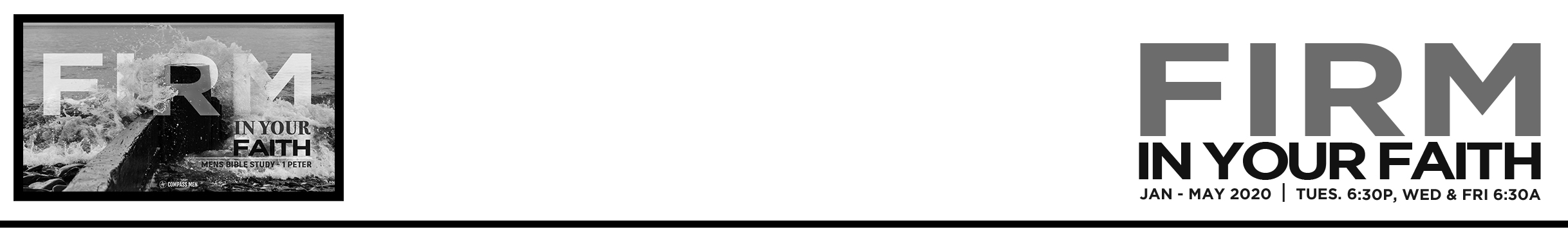 ______________________________________________________________________________________________________________________________________________________Application Questions:Read John 17:14-18. We often talk about believers being in the world but not of the world. How does this passage from 1 Peter 2 help us understand what that should practically look like in your workplace, your home, or your social circles?If we’re not abstaining from our fleshly passions, what are some of the damaging effects we will experience practically in our day-to-day lives?Do you have any examples of how God has used your discipline and godliness to open the door for a gospel conversation with a coworker, friend, or relative?